Sjælden mølle mål for hjertevandringHjerteforeningen Mariagerfjord arrangerer lørdag d. 20. september kl. 11 – 14 vandretur langs fjorden til Havnø Mølle. Lokal ekspert er guide på turen, der byder på let frokostPå en lille høj ved Havnø Gods øst for Hadsund knejser en vindmølle. Ikke en moderne, kæmpestor mølle bygget i stål men en 178 år gammel stråtækt mølle.Den sjældne mølle, der er Nordjyllands ældste og stadig kan male korn til mel, er lørdag 20. september målet for en spændende og indholdsrig hjertevandring arrangeret af Hjerteforeningen Mariagerfjord. Turen starter ved p-pladsen bag Hadsund Skole (SFO’en ved Molhøjvej), hvorfra der er 2,6 km ud til Havnø Gods. Turen ledes af den lokale mølle-ekspert Lise Andersen, der er pensioneret museumsinspektør ved Nordjyllands Historiske Museums afdeling i Hadsund (Møllehistorisk Samling). Her lavede hun museumsarbejde gennem 43 år, først i Randers og derefter i Hadsund. Lise Andersen har holdt foredrag og skrevet bøger om lokalhistorie og - især - gamle vand- og vindmøller. Senest har hun skrevet bogen “Havnø Mølle - fra herregårdsmølle til museumsmølle”, der udkom i fjor.Hjertevandringen fra Hadsund til Havnø Gods foregår i fladt terræn og i roligt tempo, så alle kan være med: Det sker ad grusvejen langs fjorden ud til godset og møllen. Undervejs fortæller Lise Andersen om landskabet og om livet langs fjorden gennem 6000 år. I ældre stenalder boede her mennesker, der levede af jagt og fiskeri og efterlod sig store køkkenmøddinger. Fremme ved Havnø fortæller hun om både godset og om vindmøllen, og der er mulighed for at komme ind og se den.Ved møllen er Hjerteforeningen vært ved en let frokost, og deltagere,  der har tid og kræfter, kan gå en tur ned til ladestedet ved fjorden. Det blev anlagt helt tilbage i 1502-1503 til udskibning af træ og stude. Der er ca. 10 minutters gang derned og ellers går man hjemad i eget tempo.Der er tilmelding til turen til Ingeborg Frost på mobil 6118 1328 og alle er velkommen til at gå med.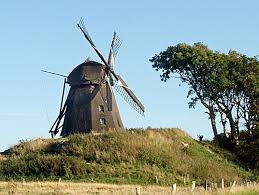 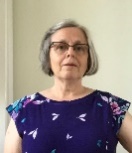 Billedtekst: Vindmøllen ved Havnø Gods har drejet rundt i 178 år og er Nordjyllands ældste vindmølle. Den sjældne mølle kan stadig male korn til mel. (billede vedhæftet som fil)Billedtekst. Den lokale mølleekspert, fhv. museumsinspektør Lise Andersen, er guide på turen. (billede vedhæftet som fil)